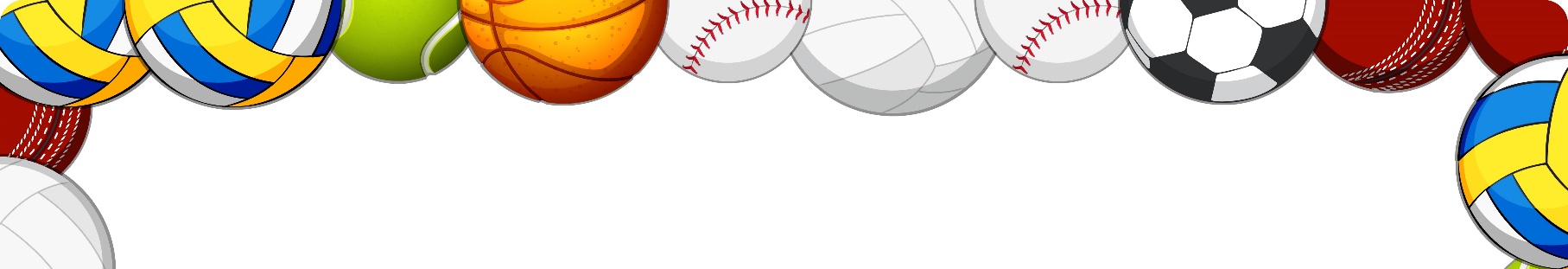 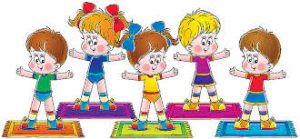 Witajcie Natalio C, Łukaszu B.i Michale S. !W sytuacji pandemii i nauczania zdalnego, będziecie musieli popracować w ramach wychowania fizycznego w domu samodzielnie. W tym tygodniu proponuję kilka ćwiczeń ogólnorozwojowych, które umożliwią Wam stać się silniejszymi. Kolejność ćwiczeń jest dowolna. Wykonane ćwiczenia zapiszcie w dzienniczku tygodniowej aktywności. Pamiętajcie również o tym, aby do każdych ćwiczeń odpowiednio się przygotować i w trakcie przerw między ćwiczeniami pić wodę, odpowiednio się nawadniając. Najważniejsze jest to, aby w ramach zajęć wych. fizycznego poćwiczyć przynajmniej 3 x 45 minut. P. S. Jak pojawią się jakieś pytania lub niejasności proszę o kontakt. Będę dostępny na dyżurze telefonicznym w każdy czwartek i piątek od 12:00 – 15:00, tel. 602837785. Pozdrawiam – Dariusz C.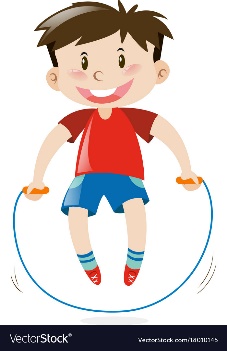 Zestaw ćwiczeń w tym tygodniu:5 skłonów tułowia w przód i 5 skłonów tułowia w tył,wykonaj 5 skłonów tułowia w bok w prawą i lewą stronę,wykonaj krążenie bioder 10 razy w prawa i 10 razy w lewą stronę,zrób 8 przysiadów,połóż się na plecach i przez 1 minutę wykonaj „rowerek”,siądź na brzegu krzesła z odchylonym tułowiem ku tyłowi i wyprostowanymi kolanami – wykonaj naprzemienne ruchy nogami w górę i w dół(„nożyce”), po 8 razy każdą nogą,wykonaj 8 przysiadów z wysokim unoszeniem pięt, ręce wsparte o ścianę lub podane rodzicowi,zrób kulkę z papieru i w staniu chwyć ją palcami stopy i wrzuć ją do określonego celu, np. pudełka po 8 razy prawą i 8 razy lewą nogą,w staniu wkładanie na krzesełko i zdejmowanie papierowej kulki palcami jednej drugiej stopy po 6 razy,w staniu tyłem do ściany z książką na głowie – wypychanie książki w górę,wykonaj 10 kroków marszu w wysokim wspięciu na palcach i 10 kroków swobodnego chodu – powtarzając taki cykl 2 razy,w siadzie skrzyżnym ręce na kolanach z oparciem pleców o ścianę – wznos ramion przodem w górę – wdech, powrót ramion na kolana – powolny wydech 10 razy,w siadzie ugiętym stopy pod szafą lub trzymane przez rodzica, ręce wzdłuż tułowia – powolny opad tułowia do leżenia tyłem i powrót do siadu 8 powtórzeń,w leżeniu przodem ręce pod brodą – naprzemienne unoszenie prostych nóg w górę po 6 powtórzeń,3 razy chody w przód na palcach z poduszką na głowie z pokoju do kuchni i z powrotem,2 razy chody w podporze tyłem( w pozycji „kraba”) , trzymając na biodrach poduszkę        z pokoju do kuchni i z powrotem,w leżeniu na plecach, chwyć dłońmi za kanapę i podnieś 6 razy obydwie nogi z poduszką  trzymaną między kostkami,w leżeniu tyłem włóż stopy pod kanapę i wykonaj 6 „brzuszków” przenosząc poduszeczkę  trzymaną oburącz nad głową do kanapy.TRZYMAM ZA WAS KCIUKI – POWODZENIA ŻYCZĘ….Dziennik tygodniowej aktywności   uczniaw SOSW w Jastrowiu……………………………………………………………       ……………………………( imię i nazwisko ) 			                               ( klasa ) 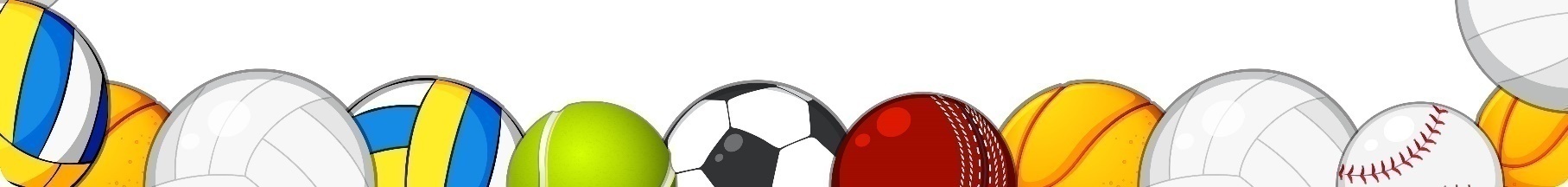 Dzień TygodniaDataOpis aktywnościCzas trwaniaPodpis opiekuna/rodzicaŚroda25.11.20Czwartek26.11.20Piątek27.11.20